České povstání proti Habsburkům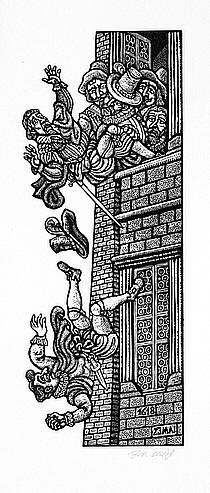 Česká šlechta byla nespokojená s vládou císaře Matyáše. Čeští šlechtici dokonce dva císařovy úředníky vyhodili z okna (= defenestrace). Česká šlechta sestavila vlastní vládu a začala proti císaři bojovat.  Když zemřel císař Matyáš a trůn zdědil jeho bratranec Ferdinand II., Češi jej odmítli uznat za panovníka a zvolili si jiného krále.Císař Ferdinand II. se nechtěl českých zemí vzdát a vytáhl proti vzbouřencům s vlastní armádou. Boje trvaly asi 2 roky. 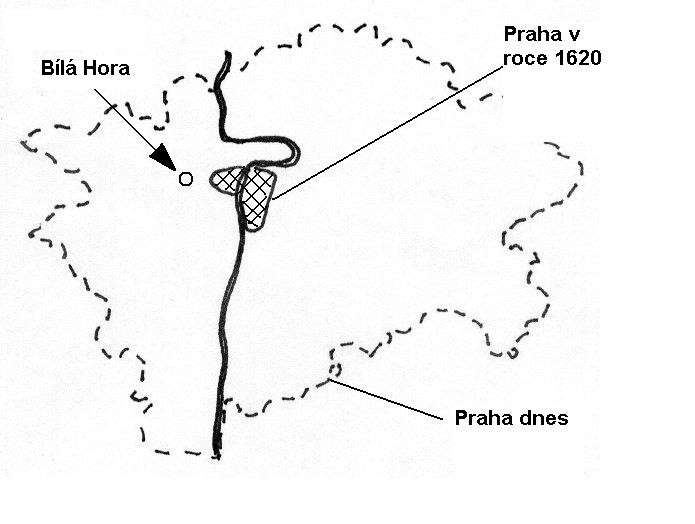 8. listopadu 1620 se císařovo vojsko střetlo s vojskem české šlechty na Bílé Hoře nedaleko Prahy. Češi byli poraženi. Ferdinand II. se potom stal českým králem a rozhodl se vzbouřence potrestat. Všem, kdo povstali, zabavil císař majetek, někteří byli uvězněni, někteří utekli z Čech do ciziny. 27 hlavních vůdců povstání bylo v roce 1621 popraveno na Staroměstském náměstí.  Důležitá slova: 	panovník – císař, král 		vůdce – veliteldefenestrace – vyhození z okna	povstání – vzpouravzbouřenec – povstalec, rebel 	vojsko - armádaNapiš k panovníkům tyto události:Defenestrace – bitva na Bílé Hoře – poprava 27 vůdců povstáníSeřaď události, jak šly po sobě:Defenestrace – bitva na Bílé Hoře – poprava 27 vůdců povstáníSestav větyDefenestrace je		zvítězil císař Ferdinand II.		Čeští šlechtici se vzbouřili proti		vyhození z okna      V bitvě na Bílé Hoře		bylo popraveno 27 vůdců povstání	Když císař Ferdinand II. vyhrál		císaři MatyášoviDoplň tabulku: MatyášFerdinand II.Fridrich FalckýPříčina (= důvod) povstáníKdo proti komu bojovalVýsledek povstání